Развивайка от ihappymama.ru / Сказки Сутеева читатьПетух и краски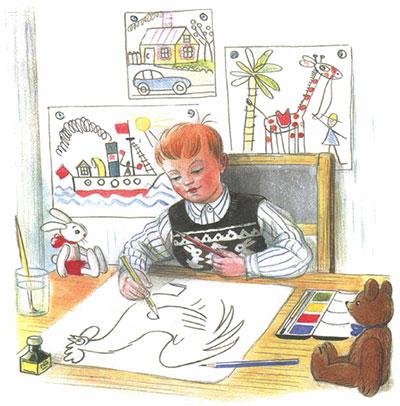 Нарисовал Вова Петуха, а раскрасить-то его и забыл. Пошел петух гулять:- Что ты ходишь такой нераскрашенный? - удивилась Собака.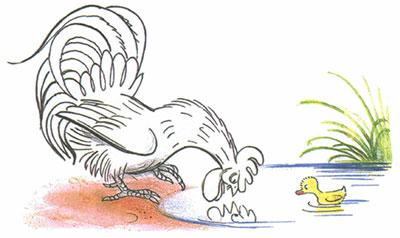 Посмотрел Петух в воду. И верно - Собака правду говорит.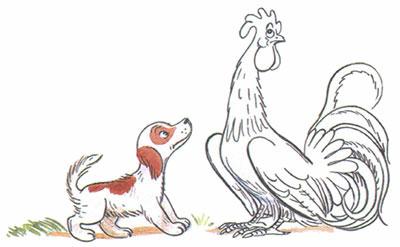 - Не печалься, - сказала Собака, - иди к Краскам: они тебе помогут.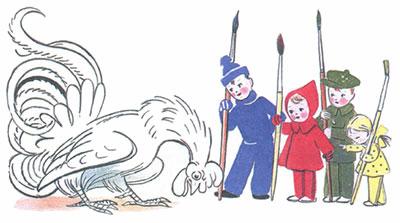 Пришел Петух к Красками и просит:- Краски, Краски, помогите мне!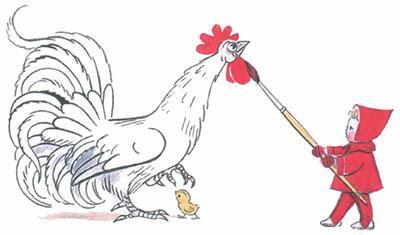 - Хорошо, - сказала Красная Краска и раскрасила ему гребешок и бородку.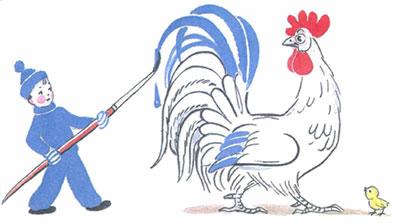 А Синяя Краска - перышки на хвосте.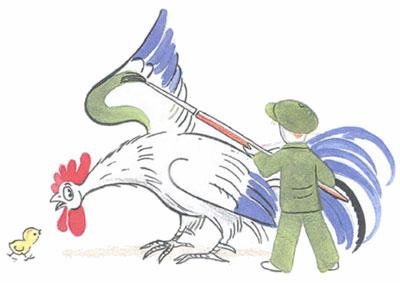 Зеленая - крылышки.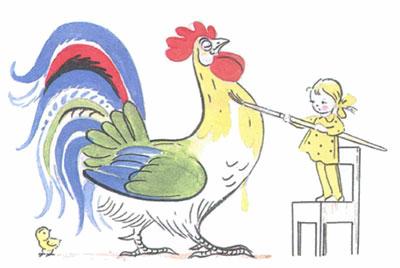 А Желтая - грудку.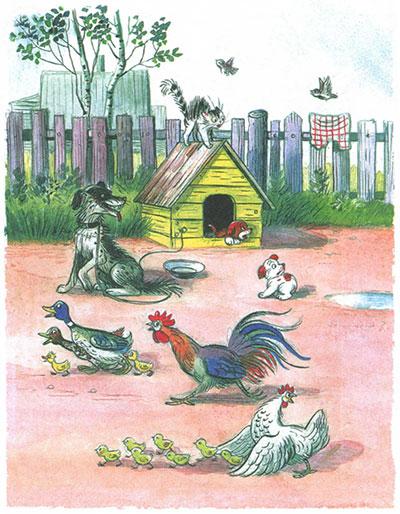 - Вот теперь ты настоящий Петух! - сказала Собака.